CURRICULUM VITAE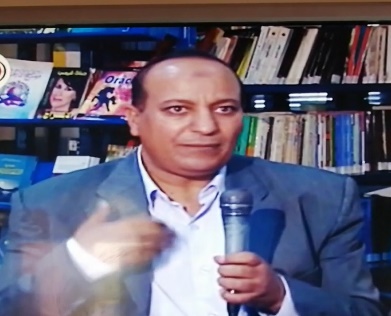 Dr. Ahmed Fathi Younes Gelany Consultant in Geotechnical (soils) &         Assessment of Environmental hazards El Radwania, Luxor – EgyptDrahmedgelany953@gmail.com     Mobile: 01110877055Academic grade:   Ph. D. (Geology)Date of birth:          6/10/1973Place of birth:         Luxor, EgyptSex:                        MaleMarital status:        SingleNationality:             EgyptianMajor Field of specialization:       Environmental GeologyMain field of specialization:       Archaeological Geology, Applied Geology, Engineering GeologyExperiences:Consultant in Geotechnical (Soils) (Egyptian syndicate of scientific professions).strategic planning Surveying & Hydrology.leader ship and team building Conservation of heritage sites.Assessment of environmental impacts.Separation, identification and quantification of clay minerals.Application of sedimentology in geotechnical problems and geological exploration.Synthase of nanomaterials from environmental materials Interpretation of decay of heritage’s stoneEducation:1998 Bachelor of Geology, Faculty of Science, south valley University.2000 Diploma of water and petroleum geology, Ein shams university.2015 M. Sc. of Environmental Geology, Faculty of Science, Al- Azhar University.Title of the Thesis “Geological and Geochemical Studies of Sandstone and Limestone Deterioration and Conservation (Case Study Habu and Hatshepsut Temples Luxor – Egypt”.2019 Ph. D. of Environmental Geology, Faculty of Science, South Valley University.Title of the Thesis “Environmental Hazard Assessment On Luxor Heritage Sites and Nanotechnology Application Towards an Integrated Approach for Heritage Conservation, Luxor, Egypt”.Languages:1. Arabic (mother language)                                                     2. English (the first foreign language).International Publications: Abdellah, M. Y., Gelany, A., & Zeid, M. M. A. (2014). Compressive and Failure Strength of Sand Stone with Different Strengthen Materials. American Journal of Materials Engineering and Technology, 2(3), pp. 43-47. DOI:10.12691/materials-2-3-4 Abdellah, M. Y., Gelany, A., Mohamed, A. F., & Khoshaim, A. B. (2017). Protection of Limestone Coated with Different Polymeric Materials. American Journal of Mechanical Engineering, 5(2), pp. 51-57. DOI:10.12691/ajme-5-2-3Gelany, A., Zeid, M., El-Sadek, M. and Mansour, A. (2019) Evaluation of the Expansive Esna Shale and Its Role in the Deterioration of Heritage Buildings at West Bank of Luxor. Journal of Geoscience and Environment Protection, 7, 24-37. doi: 10.4236/gep.2019.78002.Mohamed, A. F. Gelany, A., El-sadek, M. A. , & Mansour, A. M. (2019). Mechanical Properties of Thebes Limestone Treated by Nano Filler Particles. American Journal of Mechanical Engineering, 7(3), 138-145. DOI:10.12691/ajme-7-3-4A. F. Gelany, Atef Ebrahim, Badawi Ismaiel, Sayed Saqr. Geological deterioration and conservation of heritage sandstone and limestone. (book) Lambert publishing academy 3/10/2019https://www.morebooks.shop/bookprice_offer_07c9d7bbad767090b411d6885c2f61636341b98c?locale=gb&currency=EUR&fbclid=IwAR3n9l7V6o15AWUEPsAjNcWItSYxjzxoEujmEwxaDSHkroU8TGXx9AVJCzA.Falana J. N, Reda Attalla, Gelany A. F, 2020, The Technology of Mud-bricks from the Sacred Architecture in Ancient Egypt to the Green House Revolution (Case Study of Luxor City, Egypt) International Journal of Advanced Science and Technology Vol. 29, No. 4s, (2020), pp. 1264-1277. http://sersc.org/journals/index.php/IJAST/article/view/6781 Gelany, A. F., Falana, J. N., & Shiba, A. S. The Study of Application of Nano Fluid Synthases in the Treatment of Structural Disintegration of Hatshepsut Limestone Temple in Deir El-Bahari.‏ Journal of Xi'an University of Architecture & Technology. Issue IV, 2020, 5126-5136https://doi.org/10.37896/JXAT12.04/1247 Attending Conferences:1. The Second International Conference for Environmental Studies Hurghada – The Red Sea (19-21 Aguste 2014).2. The 3rd Egyptian universities conference for young researches, faculty of science, south valley university (1-3 nov.2016 Qena-luxor).3. The First Annual Scientific Conference of the Faculty of Science south valley university (14 May 2017). 4. The 4th Youth Researchers Conference for Basic and Engineering Sciences Sector south valley university (14-15 Fab.2018).5. The second Annual Scientific Conference of the Faculty of Science south valley university (8 May 2018).6. Cultural management workshop, Thomas land, CEO. Carpe Diem Cairo (Luxor. Nov.2019). 7. Application of Materials Engineering and Nanotechnology, current and future prospective (Faculty of Engineering, South Valley University, Qena, 8,9 july 2019).8. Attendance the seminar (Archaeological work on the temple of the millions of years of Amenhotep II) 28 October 2019.9. Attendance the seminar (Archaeological survey with recent technologies photo modeling laboratory) 29 October 2019.10. Attendance the seminar (Analysis of the human skelton and faunal remains) 30 October 2019 Italian day.11 - Participating in the cultural management workshop, CARPE DIEM, March 201912 - Successfully completed the training “Strategic Planning Your Guide to Excellence” El Saeed Academy August 2019.13 - Certificate of attendance the tenth International Conference on the Geology of Africa, Assiut University, November 19-21,201913 - Participating in The International Conference on Engineering Science and Technology with paper titled “Geotechnical and Environmental Study of the Development of the Bricks Industry in Luxor – Egypt”.14 – Certificate of reviewing of The International Conference on Engineering Science and Technology ICEST2019.15 - Certificate in appreciations of my esteemed support and great efforts as an organizing committee member for The International Conference on Engineering Science and Technology ICEST2019.16 - Certificate of passing the training for the model for simulating Egypt's localities from 01/31/2020 to 1/2/2020 at the Egyptian Youth Council.17 - Certificate of participation in the arbitration of the Egyptian Exhibition for Science and Engineering (ISEF), from 10 to 12 February 2020.18 – International conference in Paleoclimate Changes (ICPC - 2020) Organized by school of Civil Engineering (SCE), Vellore Institute of Technology(VET). Chennai (India), during 9-10 july 2020. 19 -  UNESCO CENTER FOR PEACE - Participated Successfully in U N E S C O Center for Peace I M U N - S T E a M Virtual Summer Program 2 0 2 0 As Delegate.20 - Participation certificate on one weak short term training programme (STTP) ON " Intelectual Property Rights and Effective Patent Drafting" organized by Department of Civil Engineering, Kumaraguru College of Technology Coimbatore Conducted from 27 to 31 July 2020. 21 - Participation certificate in the Webinar Series on Newness in “Newness’s Environmental Engineering” conducted organized by Department of Civil Engineering, Kumaraguru College of Technology Coimbatore Conducted night sessions from 27 to 31 July 2020.22 - Certificate of Attendance and Participation “The Role of Cities Society Organization in Preserving the Urban Heritage” Urban Heritage Society – United Arab Emirates- Wednesday August 2020.23 - Certificate of Attendance virtual forum “COVID 19: Accelerating the Steps Towards the Knowledge Society” on 1-3 September 2020, Mohamed Bin Rashid Al Maktoum Knowledge Foundation (MBRF) & The United Nation Development Programme (UNDP) 24 - Certificate of Attendance workshop on “From Data to Knowledge” on 1-3 September 2020, Mohamed Bin Rashid Al Maktoum Knowledge Foundation (MBRF) & The United Nation Development Programme (UNDP).25 - CMSJ-1 Training Course Certificate from Almuslim Islamic Institut of Aceh-Indonesia, Swedish Iraqi Studies Network in Cooperation with Rike Gate “for Conferences and Journals Management granted this certificate on Completing a Classification and Management of Journals Level-1 (CMSJ-1)” Training Course for the period 23-Aug. to 04-Sep. 2020.26 - Actively Participated in the Five Day Online International Faculty Development Program on Smart and Nano Materials organised by Department of Physics, Easwari Engineering College, Chennai, Tamil Nadu, India, 14th-18th September 2020.27 - - Actively Participated in International Geoscience Colloquium 2020 Session 1 “ New Proxies Of Climate Changes Of The Past And Present” During 10th To 11th November 2020 Organized By Christ College Autonomous, Irinjalakuda, India – University Of Kerala, India – University Of Exetera, UK – University Of Zululand, South Africa. Certificate ID Igco 62/81.  	E -  Conferences (Online Coerces):1 - Certificate of attendance the researcher academy on campus “how to certificate from Elsevier researcher academy on campus, 18 April 2020”.  2 - Participation in the interactive meeting activities "online work ... an opportunity forced us" 4 May 2020. Arab Administrative Development Organization, League of Arab States.3 – Record of achievement “Standard Precautions: Waste Management 15 May 2020” World Health Organization (WHO). 4 - Certificate of completion of a course “to accelerate progress towards health-related sustainable development goals 16 May 2020” World Health Organization (WHO).5 - Certificate of Confirmation of Participation "Prevention of Infection with the New Coronavirus (Covid 19) and How to Combat it May 22, 2020" World Health Organization (WHO).6 - Academic Achievement Certificate ((Covid 19): Guidelines for operational planning and the platform for partners in the face of (Covid 19) aimed at supporting preparedness and community response 22 May 2020" World Health Organization (WHO).7 - Participation Confirmation Certificate “Covid 19: How to wear and remove personal protective equipment’s PPE, 22 May 2020” World Health Organization (WHO).8 - Acknowledgment of the participation "Design of places for the treatment of acute respiratory infections (SARS) May 26, 2020" Health Emergences Programme, World Health Organization (WHO). 9 - Academic achievement certificate "Occupational Health and Safety Respiratory 26 May 2020" World Health Organization (WHO).10 - Achievement record “Emerging Respiratory Viruses Including Coronavirus 2019 (Covid 19) Methods of Detection, Prevention, Response, and Control – 27 May 2020” Health Emergences Programme, World Health Organization (WHO).11 - Participation Certificate “your next venture June 2020“Egyptian innovation bank, Academy of scientific research and technology.12 - Participation Confirmation Certificate “Prevention of infection with emerging coronary disease (Covid 19) and ways to control it, 11 June 2020” World Health Organization (WHO).13 – Certificate of “step-by-step guide on How to prepare successful paper “from Springer Nature.14 - Certificate of attendance “Successfully completed the full requirement for the workshop {BASIC SCIENTIFIC RESEARCH TOOLS} organized by ARID scientific, 12/6/2020, Certificate no: arid-14512, Certificate url :cert.arid.my/1451215 - Participation certificate to successfully pass all the requirements of a 24-hour workshop "Basics of Contemporary Scientific Research" organized by the Aradi Scientific Platform. From 6:12 June 2020, Certificate no: arid-15082 Certificate url: cert.arid.my/15082.16 - Actively participated in International Webinar on “COVID19: Health and Safety at Workplace” Organized by PG Department & Research Centre in History, Rajapalayam Rajus’ College, Rajapalayam on 12th June, 2020. Certificate ID: IWHIS079.17 -  Certificate of Attendance “How to get a certificate from Elsevier Researcher Academy On Campus?”  at Researcher Academy, on Saturday 18 April, 2020 Presented by Presenter Name, Role of Presenter Researcher Academy On Campus, Elsevier.18 - Certificate of “Springer Nature platform training in collaboration with Egyptian Knowledge Bank “from Springer Nature.19 - Participation Certificate “your next venture / second lecture, June 2020“Egyptian innovation bank, Academy of scientific research and technology.20 - Certificate of actively participated in National Level Webinar on “Conserves and Councel of Wildbirds” Organized by Nature Club of Rajapalayam Rajus’ College and Wildlife Association of Rajapalayam (WAR) on 17thJune 2020. Certificate ID: RRNCCCW006.21 - Certificate of actively participated in National Webinar on “Success in Life- You Can Design your Life” organized by Women Development Cell, Rajapalyam Rajus’ College, Rajapalayam on 18th June, 2020. Certificate ID: RRC-WDC -S106.22 - Participation Certificate “your next venture / third lecture, June 2020“Egyptian innovation bank, Academy of scientific research and technology.23 - Attendance Certificate “water chemistry interpretation method part-1” department of geology, government arts college (autonomous) SALEM-636007, TAMIL NADU, 26june 202024 - Certificate of Attendance “introduction to lifting plan “HSE- Islam Afifi, 26th june 2020.25 - Certificate of Attendance and completed courses in “TOYOTA 5T or 5S Ergonomics System”, “ Smart and Rational parenting bringing up”, “ The Magic and Charisma of Leadership”. “Thinking and Habits of the Mind” from 28/6 to 2/7/2020 Future training Academy.26 - E Certificate for participation “Modelling of Geotechnical Construction Processes on the Centrifuge: A Few Examples” K.D.K. college of engineering, Nagpur, Great Nag Road, Nandanvan, Nagpur, Maharashtra (India) on Dated 29th June, 2020, ID: IBFYJO-CE000715.27 - Certificate of Attendance and completed course in “Ethics and Art of Dealing with the Media” 29/6/2020 Future training Academy. 28 - Certificate of Participation in webinar on Ideation and Innovations for A Challenging Tomorrow organized by Department of Marine Biotechnology, AMET Deemed to be University, Kanathur, Chennai – 603112 held on 01-07-2020.29 – E Certificate for participation “online educational resources for teaching and learning” ANGAPPA college of arts and science (Bharathar university) 2nd July 202030 – certificate of appreciation “power of big thinking-manifest your desires with right thoughts” organized by Women Development Cell, Rajapalyam Rajus’ College, Rajapalayam on 2nd July, 2020. Certificate ID: ARCWD3135.31 - certificate of appreciation “WomEntrepreneurship: A Strategy towards sustainable development” organized by Women Development Cell, Rajapalyam Rajus’ College, Rajapalayam on 3rd July, 2020. Certificate ID: ARCWDCW179.32 - Certificate of Participation “PLC AND Its INDUSTRIAL APPLICATION” organized by AVN Institute of Engineering & Technology in association with SMEC hyderabad on 3rd July 2020. ID: QH3X5M-CE000202.33 - Certificate of Participation “Online two weeks international STTP (short term training program) “Advanced in Technology and management for Civil engineering {ATMCE}” organized by depertment of civil engineering, KDKCE, Nagpour, from 23rd june to 3rd july 2020, ID: ATMCE-00156.34 - Certificate of Attendance “google classroom training workshop” on 8,9 july 2020, faculty of engineering, Al-Azhar university, Qena, Egypt.35 - Certificate of attending a lecture via the online platform on "Criteria for Accepting Research in International Journals" on July 17, 2020 Arab Researchers and Academics Platform – IFAD.36 - Certificate of thanks for the active participation in the success of the lecture "The Importance of Inspecting and Analyzing Archaeological Materials" on Monday 20 July 2020 presented by Sharjah Archeology Authority - Government of Sharjah, United Arab Emirates.37 - Certificate of Participation in One Week Online Faculty Development Program on “Waste Management & its Impact on the Environment” jointly organized by the Department of Civil Engineering & Applied Chemistry, G. H. Raisoni College of Engineering, Nagpur in association with The Institution of Engineers (India), Nagpur Local Centre & Indian Water Works Association (IWWA), Nagpur Centre during 20th to 25th July 2020. 38 - Actively participated in The National Level Webinar on ​"Soft Skills for Teaching Profession​” organized by the Centre for Civil Services and TNPSC Coaching, TNTEU, Chennai on ​30.07.2020.39 – Active and invaluable participation in the webinar on “Leadership in Construction Part-2” organized by Department of Civil Engineering, Kumaraguru College of Technology Coimbatore Conducted from 1 August 2020.40 - Certificate of Participation in Webinar on “8 –ways to Kick Business” Organized by Department of Civil Engineering, As-Salam College of Engineering & Technology, Thirumangalakudi- Aduthurai-612102 On 05-08-2020. Certificate ID: WBA0YO-CE000054.41 - Certificate of Participation in the Lecture Series - 3: ‘Renewable Energy Scenario and its Application in Karnataka – A Way Towards Sustainable Energy’ Option by Sri. Srinivasappa, General Manager - (Technical In-charge), Chief Vigilance Officer, Karnataka Renewable Energy Development Limited, organized by Department of Environmental Science, Bangalore University, Bengaluru on 05.08.2020. Certificate ID: BY6U75-CE000019.42 - Active participation and attendance of the training program "Secrets of Life", The National Union for Youth Leaders - The National Program for Rehabilitation of Youth Leaders. 43 - Certificate of attendance and effective participation and passing the training program in "Administrative Development and Career Progress" within the activities of the National Program for Training and Rehabilitation of Future Leaders August 2020 - The National Federation of Youth Leadership.44 - Certificate of attendance and effective participation and passing the training program in " Addictive fight " within the activities of the National Program for Training and Rehabilitation of Future Leaders August 2020 - The National Federation of Youth Leadership.45 - Certificate of Participation in the National Level Online Workshop on “Online Educational Resources For Learning, Teaching And Research” held on 10-08-2020 organized by Department of Economics, Satavahana University, Karimnagar-505 001, Telangana State, INDIA.46 - Certificate of Participation in the workshop “Introduction to The Study of Strategic Thinking” dispatch platform 19-20 August 2020.47 - Certificate of thanks for the active participation in the success of the lecture "The Importance of Inspecting and Analyzing Archaeological Materials" on Monday 31 August 2020 presented by Sharjah Archeology Authority - Government of Sharjah, United Arab Emirates.48 - Actively ​participated in the National Webinar on “Face to Face at a Distance: Building an E-Pedagogy” ​organized by Kalvithanthai Akr Sourashtra teachers college , Sayanapuram, Sivagangai district. on 28.08.2020.49 - Certificate of participation in the lecture "Introduction to Action Research" on August 11, 2020, organizing the Arab Researchers Platform (IFAD).50 - Certificate of Active Participation at the virtual workshop “Upper Egypt: The Last Five Years in Archaeological Discovery” Organized by Faculty of Tourism and Antiquates, Luxor university.51 - Certificate of Active Participation in National Level Webinar on “Role of Ichnology in Paleontology & related Geosciences”, on 29th August 2020 at 03:30PM, organized by Department of Geology, Government Institute of Science, Aurangabad.52 - Certificate of Active Participation at the online webinar programme on “Prime Minister Agenda Point No. 9: To ensure that the opportunity to learn from a disaster is not wasted – Transforming Disaster’s Challenges into Opportunities” on 15th September 2020 jointly organized by National Institute of Disaster Management, Ministry of Home Affairs, Govt. of India and National Disaster Management Authority, Ministry of Home Affairs, Govt. of India. S. No: 101565853– Certificate of thanks for the active participation in the success of the lecture " Determine the date of stone traps in Jordan, using the new technology in the fluorescence of the stone surface" on Monday 5 October 2020 presented by Sharjah Archeology Authority - Government of Sharjah, United Arab Emirates.54 - Certificate of Active Participation at the online webinar programme on “Geo – spatial in Disaster management” on 6th October 2020 jointly organized by National Institute of Disaster Management, Ministry of Home Affairs, Govt. of India and National Disaster Management Authority, Ministry of Home Affairs, Govt. and IndiaTirupati institute of technology, of India. S. No: 101421655 - Certificate of thanks for the active participation in the success of the lecture " Maintenance and preservation of old silver coins " on Monday 12 October 2020 presented by Sharjah Archeology Authority - Government of Sharjah, United Arab Emirates56 - Certificate of thanks for the active participation in the success of the lecture " The pioneering role of the archaeological discoveries in the Emirate of Sharjah" on Monday 15 October 2020 presented by Sharjah Archeology Authority - Government of Sharjah, United Arab Emirates57 – Certificate of Active Participation in the introductory seminar given by the Association of Arab Universities at the International Center for the Use of Synchronic Rays in the Field of Experimental Sciences and their Applications in the Middle East on October 18, 2020 "SESAME"58 - Certificate of Active Participation at the online webinar programme “Hill Area Environment, Climate Change, Sustainable Development and Landslide Risk Reduction & Resilience”, Tuesday, October 20, 2020 organized by National Institute of Disaster Management, Ministry of Home Affairs, Govt. of India in collaboration with Indian Institute of Technology Guwahati. S. No: 1019974
IMPORTANCE STEPS:1 -  Leadership Development Institute Helwan 1996,1997,1998.2 - Ideal student, Faculty of Science, 19963 - President of the Students' Union, Faculty of Science, 19974 - President and founder of the Egyptian Red Crescent Youth Club, Luxor 20055 - UN Volunteers 2007 (Coordinator of the Nile Sailing Project for Development (6 - Member of the Supreme Council of the Egyptian Red Crescent (1999: 2009).7 - UNICEF - Coordinator of Avian Influenza Awareness Program for Schoolchildren 20098 - Communication skills, leadership skills, team building skills. El Saeed academy January 20179 - Member of the Supreme Council of Egypt future foundation for heritage, development and innovation. 10 – Volunteer and Member of the Supreme Council of “SHABAB El KHIER” Luxor. 11- A member of the IFAD Organization for the Development of Scientific Research, June 202012 - Member of the National Federation of Youth Leadership, July 202013 - Member of the International Development Association, August 202014 - Member of the International Friendship Organization, August 202015 - Member of the Global Peoples' Initiative August 2020.16 – Member of International Foundation for Science and Development 202017 - General Coordinator of the Egyptian Arab Youth Coalition in Luxor Governorate, September 2020.LINKEDIN:‏https://www.linkedin.com/in/a-f-gelany-537877110/YOUTUBE:https://www.youtube.com/channel/UCL_iMMIMz3mvBc6MIwI3R1A?view_as=subscriberFACEBOOK:https://www.facebook.com/profile.php?id=100009462600261RESEARCH GATE:https://www.researchgate.net/profile/Ahmed_Gelany2?ev=hdr_xprfSCHOLAR. GOOGLE:https://scholar.google.com/citations?user=EvYWViMAAAAJ&hl=ar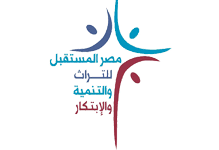 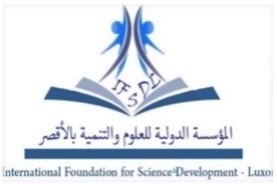 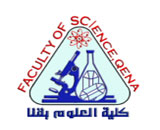 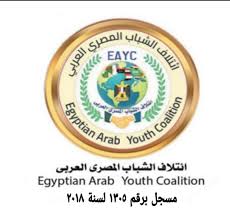 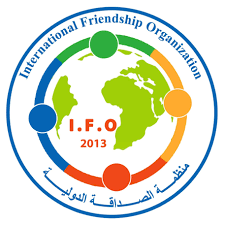 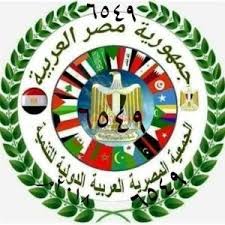 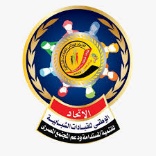 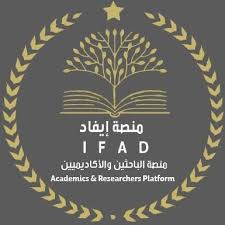 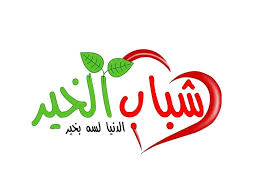 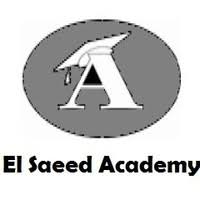 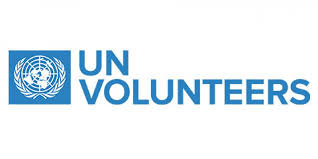 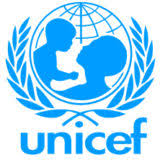 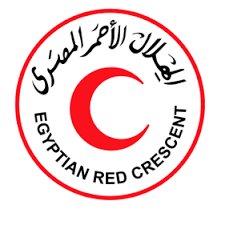 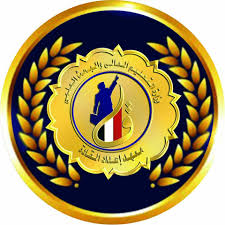 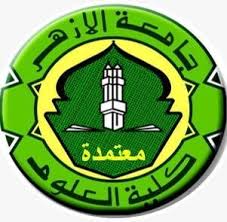 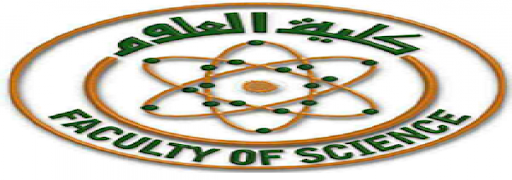 